Publicado en Barcelona el 30/04/2020 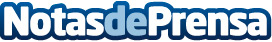 #JuntosENCASAlaVidaEsMejor de Purina, la iniciativa que vela por las mascotas y sus dueñosPurina está llevando a cabo desde el primer momento de este tiempo de excepción varias acciones para reforzar el vínculo entre los dueños y sus mascotas, así como ha generado contenido informativo veraz con consejos y recomendaciones, bajo el asesoramiento de grupos de expertos relevantes en el sector como AVEPA, GRETCA, CTAC y veterinarios externos especializados en nutriciónDatos de contacto:Carolina Ortiz670 26 59 51Nota de prensa publicada en: https://www.notasdeprensa.es/juntosencasalavidaesmejor-de-purina-la_1 Categorias: Nacional Sociedad Entretenimiento Mascotas http://www.notasdeprensa.es